VSTUPNÍ ČÁSTNázev moduluMěření na transformátoruKód modulu26-m-3/AJ97Typ vzděláváníOdborné vzděláváníTyp moduluodborný praktickýVyužitelnost vzdělávacího moduluKategorie dosaženého vzděláníH (EQF úroveň 3)L0 (EQF úroveň 4)M (EQF úroveň 4)Skupiny oborů26 - Elektrotechnika, telekomunikační a výpočetní technikaVzdělávací oblasti26-41-M/01 ElektrotechnikaKomplexní úlohaMěření převodu a parametrů náhradního schéma transformátoruObory vzdělání - poznámky26-51-H/01 Elektrikář26-51-H/02 Elektrikář silnoproud26-521-H/01 Elektromechanik pro zařízení a přístroje26-42-L/01 Mechanik elektrotechnikDélka modulu (počet hodin)32Poznámka k délce moduluPlatnost modulu od30. 04. 2020Platnost modulu doVstupní předpokladyAbsolvování modulů Transformátory, Měření elektrického proudu a elektrického napětí a Měření odporu JÁDRO MODULUCharakteristika moduluCílem modulu je získání a osvojení znalostí a dovedností žáky o základních měřeních na transformátoru, tedy znalostí a dovedností v oblastech zapojení jednotlivých úloh, postupech měření těchto úloh, změření požadovaných veličin a parametrů, výpočet dalších veličin a parametrů, vyhodnocení výsledků měření a zpracování protokolů o jednotlivých měřeních.Očekávané výsledky učeníŽák:- samostatně zapojí jednotlivé měřící úlohy (měření odporu všech vinutí, měření impedance a indukčnosti všech vinutí, měření izolačního odporu, měření převodu transformátoru, měření transformátoru naprázdno a nakrátko, měření příkonu a výkonu zatíženého transformátoru, měření zatěžovací charakteristiky transformátoru);- použije správně měřicí přístroje k měření elektrických parametrů a charakteristik transformátorů;- zvolí nejvhodnější měřicí metodu pro měření jednotlivé měřící úlohy;- provede vlastní měření jednotlivých elektrických veličin a zaznamená naměřené hodnoty;- provede výpočty naměřených veličin a parametrů;- vytvoří z naměřených hodnot  tabulky a grafy;- narýsuje fázorový diagram transformátoru;- analyzuje a vyhodnotí výsledky uskutečněných měření;- zpracuje protokoly o měření (včetně zhodnocení výsledků).Obsah vzdělávání (rozpis učiva)Měření odporu všech vinutí;měření impedance a indukčnosti všech vinutí;měření izolačního odporu;měření převodu transformátoru;měření transformátoru naprázdno a nakrátko;výpočet parametrů náhradního obvodu transformátoru;konstrukce fázorového diagramu;měření příkonu a výkonu zatíženého transformátoru;měření zatěžovací charakteristiky transformátoru.Učební činnosti žáků a strategie výukyfrontální vyučování – výklad a názorné ukázky měření;instruktáž;praktická laboratorní měření;skupinová práce při vlastním měření;samostatná práce při tvorbě protokolu;rozbory dosažených výsledků a vytvořených protokolů.Zařazení do učebního plánu, ročníkVýuka probíhá ve vyučovacích předmětech Elektrická měření a Odborný výcvik. Doporučuje se vyučovat ve třetím ročníku.VÝSTUPNÍ ČÁSTZpůsob ověřování dosažených výsledkůPísemné zkoušení:- teoretické testy (po každém měření):- metody měření R, Riz, Z, L - schémata zapojení a vzorce pro výpočet;- metoda měření převodu transformátoru - schéma zapojení a vzorec pro výpočet;- metody měření transformátoru naprázdno a nakrátko - schémata zapojení, postup měření a vzorce pro výpočet parametrů náhradního obvodu transformátoru;- metody měření příkonu a výkonu transformátoru - schéma zapojení, postup měření a vzorce pro výpočet;- metoda měření zatěžovací charakteristiky - schéma zapojení, postup měření;Praktická měření:- měření odporu všech vinutí;- měření impedance a indukčnosti všech vinutí;- měření izolačního odporu;- měření převodu transformátoru;- měření transformátoru naprázdno a nakrátko;- měření parametrů náhradního obvodu transformátoru;- měření příkonu a výkonu zatíženého transformátoru;- měření zatěžovací charakteristiky transformátoru.Samostatná práce:- provedení praktických měření a zaznamenání jejich výsledků.- vypracování protokolů o měření jednotlivých veličin a parametrů, včetně nákresů schémat zapojení, postupů měření, tabulek naměřených hodnot, vzorců a výpočtů, grafů (zatěžovací charakteristiky), fázorového diagramu a vlastního zhodnocení.- vyřešení testových úloh v teoretických testech.Kritéria hodnoceníCelkové hodnocení je složeno z hodnocení vypracovaného protokolu o měření (součástí hodnocení je i pozorování žáka a jeho aktivity při průběhu vlastního měření prováděné ve skupinách) a písemného zkoušení v poměru 2:1Výsledná známka bude určena jako vážený průměr ze známek z jednotlivých částí.Prospěl na výborný:Žák provede praktická měření, vyhodnotí správně výsledky a včas a bez chyb vypracuje protokol o měření;minimálně 90 % správných odpovědí v teoretickém testu.Prospěl na chvalitebný:Žák provede praktická měření, vyhodnotí výsledky s drobnými chybami a včas vypracuje protokol o měření. Chyby po upozornění samostatně odstraní;minimálně 75 % správných odpovědí v teoretickém testu.Prospěl na dobrý:Žák provede praktická měření, vyhodnotí výsledky s chybami, které po upozornění s drobnou pomocí odstraní;minimálně 65 % správných odpovědí v závěrečném teoretickém testu.Prospěl na dostatečný:Žák provede praktická měření a vyhodnotí výsledky s velkými chybami nebo neúplně. Chyby po upozornění s pomocí odstraní, případně doplní chybějící údaje a dopracuje protokol o měření;minimálně 50 % správných odpovědí v závěrečném teoretickém testu.Neprospěl:Nesplní měření praktické úlohy, neodevzdá protokol o měření;méně než 50 % správných odpovědí v teoretickém testu.Doporučená literaturaElektrotechnická měření. Praha: BEN - technická literatura, 2009. ISBN 9788073000226.TKOTZ, Klaus a KOLEKTIV. Příručka pro elektrotechnika. Praha: Europa-Sobotáles, 2002, 561 s. ISBN 80-867-0600-1.PoznámkyObsahové upřesněníOV RVP - Odborné vzdělávání ve vztahu k RVPMateriál vznikl v rámci projektu Modernizace odborného vzdělávání (MOV), který byl spolufinancován z Evropských strukturálních a investičních fondů a jehož realizaci zajišťoval Národní pedagogický institut České republiky. Autorem materiálu a všech jeho částí, není-li uvedeno jinak, je Petr Vavřiňák. Creative Commons CC BY SA 4.0 – Uveďte původ – Zachovejte licenci 4.0 Mezinárodní.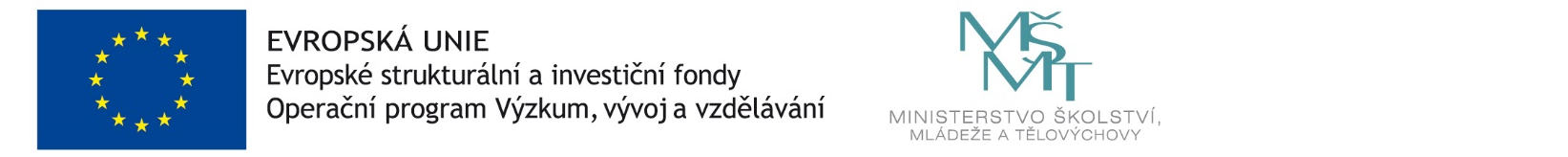 